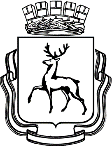 АДМИНИСТРАЦИЯ ГОРОДА НИЖНЕГО НОВГОРОДАП О С Т А Н О В Л Е Н И ЕВ целях повышения качества и эффективности транспортного обслуживания населения муниципального образования город Нижний Новгород, развития рынка пассажирских перевозок в городе Нижнем Новгороде, руководствуясь положениями Федерального закона от 13.07.2015 № 220-ФЗ «Об организации регулярных перевозок пассажиров и багажа автомобильным транспортом и городским наземным электрическим транспортом в Российской Федерации и о внесении изменений в отдельные законодательные акты Российской Федерации» (далее – ФЗ № 220), Федерального закона от 06.10.2003 № 131-ФЗ «Об общих принципах организации местного самоуправления в Российской Федерации», на основании статьи 43 Устава города Нижнего Новгорода администрация города Нижнего Новгорода постановляет:1. Внести в постановление администрации города Нижнего Новгорода от 12.07.2016 № 2051 «Об утверждении документа планирования регулярных перевозок в городе Нижнем Новгороде» следующие изменения:1.1. Дополнить пункт 2 подпунктом 2.4. следующего содержания:«2.4. Разработать во взаимодействии с заинтересованными сторонами и представить на утверждение в срок до 01.06.2017 план мероприятий (дорожную карту) по содействию развития конкуренции на рынке пассажирских услуг автомобильным городским пассажирским транспортом в городе Нижнем Новгороде и по реорганизации системы транспортного обслуживания населения в городе Нижнем Новгороде.»	1.2. Изложить текст Документа планирования регулярных перевозок в городе Нижнем Новгороде, утвержденного постановлением от 12.07.2016 № 2051,в редакции согласно приложению.2. Департаменту общественных отношений и информации администрации города Нижнего Новгорода (Бадретдинов Р.Р.) обеспечить опубликование настоящего постановления в официальном печатном средстве массовой информации - газете «День города. Нижний Новгород».3. Департаменту правового обеспечения администрации города Нижнего Новгорода (Евсикова Е.Н.) обеспечить размещение настоящего постановления на официальном сайте администрации города Нижнего Новгорода в сети Интернет.4. Контроль за исполнением постановления возложить на первого заместителя главы администрации города Нижнего Новгорода Миронова С.М.Глава администрации города   							С.В.БеловА.В.Голофастов246 82 81Приложение к постановлению администрации городаот		№	«1. Общие положения.1.1. Документ планирования регулярных перевозок в городе Нижнем Новгороде (далее – Документ планирования) разработан на основании результатов научно-исследовательской работы по разработке Комплексной транспортной схемы города Нижнего Новгорода на период до 2030 года с формированием программы первоочередных мероприятий на 2018 год, выполненных в рамках муниципального контракта от 20.11.2013№ 001, заключенного между МКУ «Центр организации дорожного движения города Нижнего Новгорода» и ООО «Строй Инвест Проект».В Документ планирования включены первоочередные мероприятия на период до 2018 года. Планируемые мероприятия на период до 2018 года являются основанием для анализа результативности принятых мер на данном этапе и принятия необходимых решений по развитию регулярных перевозок транспортом общего пользования на последующие периоды.После осуществления первоочередных мероприятий на период до 2018 года и изучения достигнутых результатов в Документ планирования по готовности к реализации будут включаться и уточняться мероприятия последующих периодов вплоть до 2030 года.1.2. Определение целей и принципов развития транспортной системы города Нижнего Новгорода с выделением очередности развития транспортной системы.Главная цель развития транспортной системы – обеспечить объективно обусловленные потребности в перемещении грузов и населения по территории города и при внешнем сообщении. Для этого необходимо решение следующих задач:обеспечение доступности объектов трудового и культурно-бытового тяготения, пассажирообразующих и пассажиропоглощающих зон;обеспечение соответствия пропускной и провозной способностей транспортных коммуникаций объемам городского движения;обеспечение комфортабельности и безопасности пассажирских перевозок;сохранение и рациональное использование окружающей среды.Принципы развития транспортной системы:единство транспортной системы города для всех видов транспорта и всех видов сообщения (принцип единства транспортной системы);доступность и непрерывность транспортных связей (включая пешеходные) по основным направлениям корреспонденций населения (принцип территориальной доступности);надежность и безопасность функционирования транспортной системы города (принцип надежности и безопасности);приоритетность общественных интересов перед частными (принцип интересов большинства);дружественность развития маршрутной транспортной системы города по отношению к человеку и окружающей природной среде (принцип устойчивости);зонирования территорий согласно их функциональным назначениям (принцип специализации).1.3. Целями развития регулярных перевозок транспортом общего пользования в городе Нижнем Новгороде являются: удовлетворение потребности населения города Нижнего Новгорода в транспортных услугах;повышение качества и эффективности транспортного обслуживания населения муниципального образования город Нижний Новгородза счет приобретения современного комфортабельного подвижного состава и совершенствования системы организации пассажирских перевозок;формирование маршрутной сети городского пассажирского транспорта, отвечающей социальным запросам жителей города Нижнего Новгорода;совершенствование транспортной инфраструктуры и контроль за осуществлением регулярных перевозок транспортом общего пользования;снижение затрат времени на передвижение городским пассажирским транспортом за счет увеличения скорости движения пассажирских потоков и снижения заторов на улично-дорожной сети города;обеспечение безопасности участников дорожного движения.1.4. Анализ эффективности реализованных первоочередных мероприятий на период до 2018 года является основанием для принятия необходимых решений по развитию регулярных перевозок транспортом общего пользования на последующие периоды, внесением изменений и дополнений в Документ планирования.2. Перспективы развития транспортной ситуации в городе Нижнем Новгороде на период до 2018 года.2.1. Увеличение пропускной способности отдельных участков улично-дорожной сети:усовершенствование пересечений транспортных и транспортно-пешеходных путей (в том числе за счет строительства многоуровневых развязок и внеуличных пешеходных переходов);уширение проезжей части отдельных участков улично-дорожной сети;строительство заездных карманов на остановочных пунктах городского пассажирского транспорта;строительство отнесенных левых поворотов;введение одностороннего движения в центральной части города;запрет притротуарной остановки/стоянки автомобильного транспорта на отдельных участках магистральных улиц и в центральной части города;введение координированного и адаптивного управления светофорными объектами на основных магистральных улицах;регулирование выезда автомобилей на отдельные территории путем применения технических средств организации дорожного движения;введение ограничений для проезда легкового и грузового автомобильного транспорта (в том числе по направлениям или времени суток);изменение времени начала работы отдельных групп организаций;оптимизация скоростного режима транспортных потоков;введение платной или ограниченной по времени парковки.2.2. Реализация мероприятий по постепенному изменению спроса населения на поездки с использованием личных автомобилей в пользу пассажирского транспорта общего пользования: обустройство выделенных полос для движения городского пассажирского транспорта с устройством перехватывающих парковок на границах загруженных транспортом районов;развитие нижегородского метрополитена, в частности, строительство участка Сормовской линии и станции «Стрелка»;реорганизация маршрутной сети городского пассажирского транспорта с учетом развития новых жилых районов и постепенного замещения в городе промышленных территорий на жилые зоны;обеспечения пешеходной доступности до сетей городского пассажирского транспорта и обеспечение доступности объектов транспорта для маломобильных групп населения;оптимизация автобусных маршрутов на основе снижения числа дублирующих маршрутов;повышение загрузки маршрутного транспорта до экономически обоснованного уровня при одновременном обеспечении приемлемого удобства транспортных услуг для населения;развитие наземного городского электрического транспорта, частичное развитие сети троллейбусных маршрутов и проведение подготовительных работ для развития сети маршрутов трамвая;развитие системы диспетчеризации на городском пассажирском транспорте;обновление подвижного состава городского пассажирского автомобильного и электрического транспорта;внедрение электронных проездных билетов, в том числе с возможностью повременной оплаты проезда.2.3. Развитие объектов транспортной инфраструктуры:перенос части автовокзалов (автостанций) в периферийные части города, снижение влияния внешнего автобусного транспорта на внутригородские транспортные потоки;строительство разворотных площадок для городского пассажирского транспорта.3. Прогноз изменения подвижности населения и объемов пассажирских перевозок с использованием транспортной модели города Нижнего Новгорода на период до 2030 года.3.1. В связи с демографическим спадом населения Российской Федерации до 2025года, изменения в численности населения Нижнего Новгорода будут незначительными. Снижение доли населения, сконцентрированной в Заречной части до 58,8% (против 71% в 2014 г. и 64,2% в 2018 г.) в связи с увеличение объемов жилищного строительства в Нагорной части города.Прогнозируемая структура населения Нижнего Новгорода в 2030 году составит:3.2. Оценка пространственного распределения перспективного спроса на передвижения в транспортной системе и уровня его удовлетворения.Пространственное распределение перспективного спроса населения на транспортные передвижения в рамках двух этапов развития транспортной системы города (до 2018 года и до 2030 года.) определено на основе:анализа функционального зонирования города;анализа расположения основных промышленных предприятий, высших учебных заведений, крупных объектов культурно-бытового значения;анализа результатов транспортных обследований.Спрос на транспортные передвижения населения города на плановые периоды определяется следующими факторами:системой расселения населения;распределением мест приложения труда и учебы;размещением объектов социального и культурного назначения, рекреационных зон;транспортной доступностью, особенностью транспортной системы и ее характеристикой.Жилые микрорайоны, формирующие базовые корреспонденции населения:в Приокском районе: деревня Бешенцево, поселок Ближнеконстантиново, поселок Дубёнки, микрорайон Караваиха, поселок Ляхово, поселок Луч, поселение Малиновая гряда, деревня Мордвинцево, микрорайон Мыза, деревня Ольгино, поселок Парковый, микрорайон Цветы, микрорайон Суриковский, поселок Черепичный, микрорайон Щербинки;в Советском районе: поселок Высоково, деревня Кузнечиха, микрорайон Кузнечиха, поселок Лапшиха, микрорайон Нагорный, микрорайон имени Бекетова, деревня Новопокровское, поселок учхоза «Пригородный», поселок Сахарный Дол, Тобольские казармы;в Нижегородском районе: микрорайон Верхние Печеры, микрорайон Медвежья Долина, микрорайон Ковалихинский, Започаинье, микрорайон Большие Овраги, Рождественская слобода Александровская слобода, слобода Подновье, деревня Новая, слобода Печеры, микрорайон Усиловский, к.п. Зеленый Город.в Канавинском районе: микрорайон Ярмарка, Старое Канавино, поселок имени Володарского, микрорайон Гордеевский, микрорайон Мещерское озеро, поселок Сортировочный, поселок Юдинцева, поселок Красный якорь, поселок Берёзовский, микрорайон Лесной городок, микрорайон Тепличный, микрорайон Седьмое небо;в Ленинском районе: микрорайон Гвоздильный, поселок Инструментальный, поселок Дачный, микрорайон Станкозавод, микрорайон Ипподромный, микрорайон Двигатель революции, Молитовский затон, микрорайон Молитовский, поселок Карповка, поселок Металлист, микрорайон Стройплощадка;в Автозаводском районе: Соцгород, микрорайон Северный, поселок Ворошиловский, поселок Парижской коммуны, микрорайон Юго-Западный, 6-й микрорайон, микрорайон Юг, поселок Нагулино, поселок Гнилицы, поселок Стригино, поселок Мостоотряд, поселок Малышево, поселок имени Парышева, микрорайон Аэродромный, микрорайон Мончегорский, поселок имени 40 лет Октября, поселок Новое Доскино, поселок Доскино.в Сормовском районе: микрорайон Дарьино (квартал Энгельса), Центр Сормова (включая 1-й и 2-й микрорайоны Сормова), поселок Володарского, микрорайон Комсомольский, поселок Починки, поселок Кооперативный, поселок Новый, 5-й, 6-й, 7-й микрорайоны Сормова, микрорайон Светлоярский, поселок Копосово, поселок Народный, поселок Высоково, поселок Дубравный, поселок Торфопредприятия;в Московском районе: поселок Орджоникидзе, микрорайон Авиационный, микрорайон Калининский, поселок Левинка, 13-й квартал, 17-й квартал, микрорайон Бурнаковский, 3-я площадка, поселок Орловские дворики, поселок Берёзовая пойма.Степень привлекательности районов изменится в меру предполагаемого строительства новых объектов притяжения, создания новых рабочих мест и строительства объектов транспортного притяжения населения.Анализ прогнозируемых изменений показал, что увеличение транспортного спроса в 2018 году связано, преимущественно, со строительством двух крупных жилых микрорайонов Приокского района. Наиболее значимые корреспонденции из районов новой жилой застройки будут осуществляться в направлении микрорайона Верхние Печёры, Канавинского района и микрорайона Соцгород.В 2030 году существенное влияние окажет развитие жилых районов на юго-западе Автозаводского района, в Нижегородском, Московском и Канавинском районах, а также крупные объекты притяжения в Ленинском районе города. Новые объекты тяготения населения будут оказывать приоритетное влияние на увеличение корреспонденций между этими районами, а также в направлении городского округа город Бор Нижегородской области.3.3. Перспективные корреспонденции населения на период до 2018 года и 2030 года через следующие транспортные узлы:железнодорожный вокзал Нижний Новгород–Московский (остановочные пункты «Площадь Революции», «Тоннель Московского вокзала», «Улица Советская», станция метро «Московская»);автовокзал «Щербинки» (в том числе остановочный пункт «Микрорайон Щербинки-2»);площадь Комсомольская (остановочные пункты «Управление ГЖД», «Станция метро Ленинская», «Площадь Комсомольская», «Проспект Ленина»);площадь Минина и Пожарского;площадь Максима Горького и станция метро «Горьковская»;площадь Лядова (в том числе остановочные пункты «Средной рынок», «Улица Студенческая», «Улица Малая Ямская», «Улица Красносельская»);пересечение улицы Нартова и улицы Бекетова);станция метро «Пролетарская» (в том числе остановочные пункты «Улица Новикова-Прибоя», «Улица Глеба Успенского», «Парк «Дубки»);площадь имени Киселева И.И. (в том числе остановочный пункт «Универмаг» и станция метро «Парк Культуры»).Остальные корреспонденции будут связаны с пунктами их генерации, расположенными в зоне жилой застройки и являются источниками утренних трудовых корреспонденций (микрорайон Кузнечиха, микрорайон Верхние Печёры, микрорайон Мещерское озеро, микрорайон Седьмое небо, микрорайон Соцгород-2, площадь Советская, остановочные пункты «Стрелка», «Станция «Варя», «Центр Сормова», «Площадь Славы», «Стрелковая»).Зоны перспективного тяготения основных объектов мест приложения труда, характеризующиеся значительными пассажиропотоками на таких остановочных пунктах как: «Станция метро «Кировская», «Главная проходная», «Станция метро «Комсомольская», «Станция метро «Автозаводская», «Улица Новикова-Прибоя», «Станция метро «Пролетарская», «Микрорайон Щербинки-2», «Улица Нартова», «Красное Сормово», «АО «Сокол», «Улица Ярошенко», «Станция метро «Бурнаковская», «Станция метро «Буревестник», «АО «Нител», «Завод имени Фрунзе».Для культурно-бытовых корреспонденций будут характерны зоны тяготения привязанные к местам размещения социально-значимых объектов.В 2018 году основной прирост пассажирских потоков ожидается на проспекте Гагарина и Мызинском мосту, вызванный вводом в эксплуатацию новых жилых микрорайонов южнее деревни Ольгино.4.Варианты развития транспортной системы Нижнего Новгорода.4.1. Состав необходимых мероприятий по развитию транспортной системы до 2018 года:4.1.1. Развитие улично-дорожной сети в рамках подготовки к проведению в 2018 году Чемпионата мира по футболуПрограмма благоустройства территорий города Нижнего Новгорода проводится в рамках проекта «Формирование комфортной городской среды» по основному направлению стратегического развития  Российской Федерации «ЖКХ и городская среда».Приоритетный проект утвержден Советом при Президенте Российской Федерации по стратегическому развитию и приоритетным проектам в ноябре 2016 года. Проект рассчитан на 2017-2022 годы и предусматривает комплекс мероприятий по благоустройству дворовых территорий (в том числе ремонт проездов) и общественно значимых городских пространств. Средства на реализацию проектов планируются из бюджетов трех уровней: федерального, областного и городского.В рамках подготовки города Нижнего Новгорода к проведению Чемпионата мира по футболу в 2018 году для развития улично-дорожной сети планируется выполнить следующие мероприятия:- реконструкция проспекта Молодежный (расширение до 4 полос от ст. м. «Парк культуры» до Нижегородского аэропорта);- развитие дорожно-транспортной инфраструктуры в районе строительства стадиона в микрорайоне «Мещерское озеро» (строительство вновь дорог по улицам: Бетанкура, ул. Совнаркомовская, ул. Пролетарская, дорога по Волжской наб., дорога от ул. Стрелка до ул. Совнаркомовская);- капитальный ремонт дороги по ул. Самаркандская (от ул. Бетанкура до ул. Совнаркомовская);- реконструкция транспортной развязки на пересечении улиц пр-т Молодежный – пр-т Октября – пр-т Ленина.Так же в рамках подготовки к проведению Чемпионата мира по футболу в 2017 году планируется ремонт 65 участков автомобильных дорог общего пользования по которым проходят маршруты движения клиентских групп ФИФА 2018. Вышеуказанные участки дорог включены в перечень объектов, ремонтируемых в рамках реализации проекта «Безопасные и качественные дороги». Реализация проекта «Безопасные и качественные дороги» предусматривает совместное финансирование мероприятий программы из федерального и областного бюджетов на условиях софинансирования 50%/50%. Реализация проекта рассчитана на 9 лет (с 2017 по 2025 годы). В настоящее время финансирование проекта из федерального и областного бюджетов подтверждено до 2018 года. В случае успешной реализации проекта в 2017-2018 гг. финансирование проекта может быть продолжено дальше.В настоящее время осуществляется работа с Росавтодором и Минтрансом России о софинансировании работ по разработке проектно-сметной документации (ориентировочная стоимость 150,0 млн. рублей) и по выполнению работ по капитальному ремонту или реконструкции (ориентировочная стоимость 1,2 млрд. рублей) Мызинского моста через р. Оку. В соответствии с рекомендациями Минтранса России (в целях уточнения технического состояния) в 2017 году планируется проведения комплексного обследования указанного сооружения для определения остаточного ресурса, степени потери напряжения и коррозионного износа предварительно напряженной арматуры несущих конструкций пролетных строений моста. Результаты (технический отчет) обследования будут направлены в Росавтодор и Минтранс России для принятия решения о выделении финансирования на проведение указанных работ.4.1.2. Развитие городского пассажирского транспорта на период до 2018 года включительно.Масштабные инфраструктурные изменения последнего десятилетия в Нижнем Новгороде, такие, как ввод станции метро «Горьковская» (рост пассажиропотока метро на 25%), строительство Метромоста с выходом на  Московское  шоссе, окончание строительства станции метро «Стрелка» (ожидаемое увеличение пассажиропотока до 15%),  строительство новых объектов социальной инфраструктуры, таких, как Онкоцентр и стадион к ЧМ-2018, возведение ряда новых жилых микрорайонов с плотным проживанием экономически активного населения, все это требует перераспределения транспортных потоков для более удобного передвижения жителей города, совершенствования маршрутной сети городского пассажирского транспорта:открытия автобусных маршрутов по нерегулируемым тарифам с использованием подвижного состава не ниже среднего класса:перевода муниципальных маршрутов регулярных перевозок по регулируемым тарифам в межмуниципальные маршруты регулярных перевозок по нерегулируемым тарифам:изменения маршрутов регулярных перевозок по регулируемым тарифам:отмены в течение 2017 года маршрутов, осуществляющих пассажирские перевозки по регулируемым тарифам:отмены в течение 2016-2017 годов маршрутов, осуществляющих пассажирские перевозки по нерегулируемым тарифам:оптимизации действующих маршрутов и подвижного состава на них;внедрение автоматизированной системы контроля оплаты проезда на всех видах городского пассажирского транспорта, вне зависимости от форм собственности;создание и использование тарифных планов по оплате проезда пассажиров и провоза багажа, классифицированных по числу поездок, по времени, а также социальных тарифных планов, подлежащих субсидированию в объемах, предусмотренных законодательством;обеспечение приоритетного проезда городского пассажирского транспорта с использованием выделенных полос движения;строительство троллейбусной линии на улицах Бетанкура и Карла Маркса;возобновление движения троллейбусов по маршрутам, вынужденно закрытым в 2008 году в связи со строительством метромоста, с восстановлением контактной сети по направлениям Мещерское озеро – Московский вокзал – проспект Ленина – улица Космонавта Комарова и Улица Памирская – Красная Этна;строительство троллейбусной линии по проспекту Гагарина до деревни «Ольгино»;строительство разворотных площадок городского пассажирского транспорта на улице Барминской (в районе дома № 8А), улице Деловой (с учетом необходимости обеспечения транспортного обслуживания Нижегородского онкологического диспансера), улице Пермякова, улице Академика Сахарова, в районе станции «Петряевка», в районе международного аэропорта «Стригино», совмещенной автобусной и троллейбусной отстойно-разворотной площадки на улице Сергея Акимова (в районе дома № 43).4.1.3. Развитие городского пассажирского транспорта в рамках подготовки к проведению Чемпионата Мира по футболу в 2018 году:продление Сормовской линии метрополитена со строительством станции «Стрелка».строительство транспортно-пересадочного узла «Канавинская» в районе пересечения Московского и Сормовского шоссе;реконструкция автостанции «Сенная» с размещением на ее территории временной автостанции Большемурашкинского и Лысковского направлений.4.1.4. Мероприятия по развитию системы организации дорожного движения на период до 2018 года:организация системы односторонних улиц в центре Нагорной части Нижнего Новгорода;введение платной парковки в центральной части города с обозначением разметкой парковочных мест и мест, где остановка транспортных средств запрещена,обеспечение контроля за парковкой автотранспорта с помощью передвижных средств, оснащенных аппаратурой фотовидеофиксации;организация перехватывающих парковок вблизи автостанций и станций метрополитена;увеличение количества парковок для долгосрочного и временного хранения транспортных средств (плоскостные);организация парковок в составе объектов новой жилой застройки;организация парковок на улицах с введённым односторонним движением;организация (упорядочение) парковок на проблемных участках улиц, выявленных по результатам анализа дорожно-транспортных происшествий;повышение пропускной способности на локальных участках улично-дорожной сети (строительство заездных карманов на остановочных пунктах, дополнительных полос движения);канализирование транспортных потоков в границах сложных пересечений, строительство островков безопасности;повышение оснащенности наземных пешеходных переходов, их видимости и освещенности.строительство и реконструкция светофорных объектов;изменение организации дорожного движения на пересечениях (изменение работы светофорного оборудования, введение многопрограммных режимов, замена, установка, демонтаж дорожных знаков, изменение схемы разметки).строительство внеуличных пешеходных переходов на улице Бетанкура, улице Карла Маркса и Мещерском бульваре:организация и демонтаж тротуаров;установка пешеходных ограждений в местах концентрации дорожно-транспортных происшествий;повышение безопасности дорожного движения на магистральной сети путем оптимизации количества выездов с прилегающих территорий на магистральные улицы с организацией дублирующих проездов и ограничения разрешенных маневров на пересечениях;установка тросовых ограждений;обеспечение приоритетного проезда городского пассажирского транспорта с использованием выделенных полос движения.4.1.5. Создание элементов Интеллектуальной транспортной системы в рамках подготовки к проведению Чемпионата Мира по футболу в 2018 году:введение координированного управления дорожным движением с возможностью диспетчерского управления на участках улично-дорожной сети (на Московском шоссе, проспекте Ленина, проспекте Гагарина, проспекте Молодежном, улице Новикова-Прибоя, Казанском шоссе,улице Родионова), а также использование адаптивного управления на улице Белинского, улице Максима Горького, улице Варварской;обустройство улично-дорожной сети города Нижнего Новгорода техническими средствами организации дорожного движения и маршрутного ориентирования, согласно постановления администрации города Нижнего Новгорода от 06.06.2013 №2098 «О создании системы маршрутного ориентирования участников дорожного движения в городе Нижнем Новгороде».4.2.Состав необходимых мероприятий по развитию транспортной системы с 2019 года до 2030 года.4.2.1. Развитие улично-дорожной сети на период до 2030 года:дальнейшая реализация проекта «Безопасные и качественные дороги» (до 2025 года);строительство подъездных путей к объектам новой жилой и деловой застройки;реконструкция транспортной развязки проспект Ленина – улица Новикова-Прибоя – улица Переходникова;строительство путепровода под железнодорожными путями между улицей Сергея Акимова и улицей Бурнаковской;расширение участка Казанского шоссе до 4-х полос (800 м) на выезде из города Нижнего Новгорода;строительство путепровода над железнодорожными путями на проспекте Молодежном (в районе станции «Петряевка») (2 очередь реконструкции проспекта Молодежного);строительство дублера проспекта Гагарина от Анкудиновского шоссе до деревни Ольгино (с тремя транспортными развязками); строительство дублера проспекта Ленина по улице Баумана и улице Героя Попова на участке от Молитовского до Мызинского моста и от Молитовского моста до улицы Советской;строительство дублера Сормовского шоссе на участке от улицы Коммунальной до улицы Васенко в Сормовском районе (с двумя транспортными развязками);реконструкция Московского шоссе от развязки с улицей Кузбасской и улицей Героя Рябцева до пересечения с Сормовским шоссе, с реконструкцией надземного пешеходного перехода в районе остановки городского пассажирского транспорта «Улица Красных Зорь» и реконструкцией транспортной развязки на пересечении Московского шоссе, Бурнаковского проезда, проспекта Героев, Комсомольского шоссе;реконструкция улицы Свободы на участке от переулка Союзного до улицы Хальзовской;строительство путепроводов над железнодорожными переездами в Сормовском районе (улица Циолковского и улица Федосеенко);строительство транспортной развязки на участке улица Должанская – Московское шоссе;строительство подъездных путей к строящемуся микрорайону Анкудиновка;строительство автомобильной дороги под русловым пролетом Волжского моста с организацией переезда с улицы Сергея Акимова на улицу Бурнаковскую;строительство транспортной развязки на подходе к Канавинскому мосту со стороны Благовещенской площади; строительство автомобильной дороги от улицы Бринского по улице Хохлова вдоль улице Родионова;строительство автомобильной дороги от улицы Тимирязева до улицы Студеная;строительство автомобильной дороги, соединяющей улицу Коломенскую и улицу Толбухина вдоль домов №13 по улице Сазанова и № 3 корпус 1 по улице Мончегорской;строительство автомобильной дороги, соединяющей переулок Пензенский и улицу Песочную с расширением проезда под железной дорогой на продолжении улицы Ефремова;строительство участка дороги, по улице Космическая до улицы Аркадия Гайдара;строительство автомобильной дороги, соединяющей улицу Мокроусова и улицу Вузовскую со строительством железнодорожного переезда в районе станции «Светлоярская»;строительство автомобильной дороги, соединяющей улицу Большевистскую и улицу Линдовскую в районе дома № 7 по улице Большевистской;строительство автомобильной дороги по улице Героя Шнитникова на участке от дома № 12 до дома № 22 и реконструкция участка автомобильной дороги от дома № 22 до улицы Юлиуса Фучика.4.2.2. Развитие пассажирского транспорта на период до 2030года:обновление и приобретение дополнительного подвижного состава наземного городского пассажирского автомобильного и электрического транспорта, вагонов метрополитена;продление автобусных маршрутов в новые районы массовой жилой застройки;перенос автовокзала «Щербинки» в деревню Ольгино со строительством автовокзала «Ольгино»;внедрение единого электронного билета с возможностью повременной оплаты проезда на пригородном пассажирском транспорте общего пользования и интеграцией в систему оплаты проезда на городском пассажирском транспорте (город, город-пригород).строительство и ввод в эксплуатацию новой автостанции «Верхние Печеры» на пересечении Казанского шоссе и улицы Богдановича с последующим упразднением автостанции «Сенная»;строительство трамвайной линии от улицы Генерала Ивлиева по улице Бринского в направлении микрорайона Верхние Печеры;строительство трамвайной линии от станции «Мыза» по проспекту Гагарина в направлении микрорайона Щербинки, деревни Ольгино;восстановление участка трамвайного пути по проспекту Молодежному до площади имени Киселева И.И.;восстановление трамвайной линии по улице Советской, Канавинскому мосту, улице Рождественской;строительство троллейбусной линии по проспекту Бусыгина, улице Пермякова, улице Львовской; строительство троллейбусной линии по улице Терешковой, Анкудиновскому шоссе до поселка Дубенки;строительство троллейбусной линии по Казанскому шоссе до улицы Богдановича; строительство троллейбусной линии по проспекту Ленина от станции метро «Заречная» до улицы Новикова-Прибоя;строительство троллейбусной линии от проспекта Гагарина по Мызинскому мосту, улице Новикова-Прибоя, улице Удмуртской, улице Кузбасской до улицы Электровозной;строительство троллейбусной линии в микрорайоне « Мончегорский»;строительство троллейбусной линии по дублеру проспекта Ленина (улица Героя Попова, улица Баумана, улица Голубева) с выходом на Комсомольскую площадь, Комсомольское шоссе.4.2.3. Мероприятия по развитию системы организации дорожного движения на период до 2030 года:повышение пропускной способности на локальных участках улично-дорожной сети (строительство заездных карманов на остановках, дополнительных полос движения, парковочных карманов);организация перехватывающих парковок вблизи действующих автостанций и станций метрополитена;увеличение количества парковок для долгосрочного и временного хранения транспортных средств (многоуровневые);организация парковок в составе объектов новой жилой застройки;установка пешеходных ограждений;повышение оснащенности наземных пешеходных переходов, их видимости и освещенности;строительство внеуличных пешеходных переходов.4.2.4. Создание элементов интеллектуальной транспортной системы на период до 2030 года:введение координированного управления дорожным движением с возможностью диспетчерского управления на участках улично-дорожной сети;введение адаптивного управления дорожным движением с использованием детекторов транспорта на участках улично-дорожной сети;создание подсистемы фотовидеофиксации нарушений правил дорожного движения за счет установки комплексов фотовидеофиксации нарушений правил дорожного движения на участках улично-дорожной сети;создание подсистемы мониторинга параметров транспортного потока за счет установки радарных детекторных комплексов на участках улично-дорожной сети;создание подсистемы информирования участников дорожного движения за счет установки табло переменной информации;создание подсистемы видеонаблюдения за счет установки поворотных комплексов видеонаблюдения.5. Оценка социально-экономического эффективности от реализации мероприятий на городском пассажирском транспорте до 2018 года:В целях обеспечения доступности транспортных услуг для населения устанавливаются муниципальные маршруты регулярных перевозок, для осуществления регулярных перевозок по регулируемым тарифам.Организация работы городского пассажирского транспорта по регулируемым тарифам, с точки зрения социальной потребности населения, является наиболее востребованным. В 2017 году не планируются изменения регулярных маршрутов по нерегулируемым тарифам в регулярные маршруты по регулируемым тарифам.Осуществление регулярных перевозок по регулируемым тарифам обеспечивается посредством заключения муниципальных контрактов в порядке, установленном законодательством Российской Федерации о контрактной системе в сфере закупок товаров, работ, услуг для обеспечения государственных и муниципальных нужд.».№О внесении изменений в постановление администрации города Нижнего Новгорода от 12.07.2016 № 2051О внесении изменений в постановление администрации города Нижнего Новгорода от 12.07.2016 № 2051О внесении изменений в постановление администрации города Нижнего Новгорода от 12.07.2016 № 2051О внесении изменений в постановление администрации города Нижнего Новгорода от 12.07.2016 № 2051№ п/пАдминистративные районыНаселение, чел.Число мест приложения труда, чел.1Автозаводский район250 18555 0952Канавинский район127 26777 6003Ленинский район121 19534 6004Московский район111 95652 2105Нижегородский район121 974155 2536Приокский район211 21565 1317Советский район199 40764 4698Сормовский район148 733101 474ВсегоВсего1291 932605 832№ п/пНаименование дороги (участка)Автозаводский районАвтозаводский район1пр.Ленина (от пр.Кирова до ул.Новикова-Прибоя)2ул.Гайдара (от ул.Янки Купалы до ул.Патриотов, в т.ч. разворотное кольцо)                          3ул.Ореховская (от ул.Патриотов до ул.Безводная)4ул.Рельсовая (от дома №4 по ул.Рельсовой до ул.Новополевая)5пр.Октября (от пр. Молодежный до ул.Дьяконова)6ул.Лоскутова (от пр. Молодежный до пр.Ильича)7ул.Монастырка (от АЗС "Таксиойл" до ул.Восточный проезд)8ул.Юлиуса Фучика (от пр.Ленина до дома № 17 по ул.Юлиуса Фучика, от дома № 12 до дома № 33 по ул.Юлиуса Фучика)Канавинский районКанавинский район9ул.Сергея Акимова (от ул.Мурашкинской до д. 28 по ул Сергея Акимова)10Комсомольское шоссе (от Московского шоссе до д. 16 по Комсомольскому шоссе)11ул.Бетанкура 12ул. Карла Маркса (от д. 41 по ул. Сергея Акимова до д. 5 по ул.Пролетарской)13ул.Пролетарская (от ул.Сергея Акимова до ул. Карла Маркса)14ул.Кузбасская (от д.37г по ул. Удмуртская до д. 1/1 по ул. Кузбасской, Путепровод по ул. Кузбасской на 435 км ГЖД 15ул Мещерский бульвар (от ул.Бетанкура до ул.Пролетарской, +проезды вдоль домов)16Бульвар Мира (от ул.Должанской до ул.Совнаркомовской)17Бульвар Мира (от Ярмарочного проезда до ул.Должанской)18ул.Керченская (от ул.Советской до ул.Должанской)19ул.Должанская (от ул.Самаркандской до ул.Мурашкинской)20ул.Литвинова (от ул.Вокзальной до пл.Революции)21Левобережная развязка метромоста22ул.Мурашкинская (от д. 14 по ул.Мира бульвар до ул.Совнаркомовской)23ул.Октябрьской Революции (от пр.Ленина до ул.Обухова)24ул.Чкалова (от д. 13 до ул.Октябрьской Революции)25ул.Советская (от ул.Ивана Романова до Канавинского моста)26ул.Стрелка (от ул.Советской до собора Александра Невского)27ул.Самаркандская (от ул.Стрелка до ул.Совнаркомовская)28Балаклавский переулок29ул.Напольно-Выставочная (от ул.Обухова до д.11 по ул.Напольно-Выставочной)30ул.Украинская (от ул.Обухова до д.1 по ул.Украинская, участками)31ул.Обухова (от ул.Октябрьской Революции до ул.Спортивной)Ленинский районЛенинский район32Комсомольское шоссе  (от Комсомольской площади до пр.Ленина)33Комсомольская площадь (круговое движение, съезд на ул.Молитовскую, подъем с ул.Молитовской, съезд в сторону ул.Мичурина)                   34пр.Ленина (от ул.Новикова-Прибоя до дома № 19 по пр.Ленина)35ул.Новикова-Прибоя (от Мызинского моста до ул.Игарской)36ул.Удмуртская (от  ул.Игарская до путепровода 435 км)37ул.Героя Попова (от Восточного проезда до дома №18 по ул.Шекспира)Московский районМосковский район38Московское шоссе (от дома №34 до дома №477 к.1)39Бурнаковский проезд (от кольцевой развязки у к/т Москва до Сормовского шоссе)40ул.Куйбышева (от Сормовского шоссе до ул. Бурнаковская)Приокский районПриокский район41пр.Гагарина (от ул.Медицинская до дома №160, от дома №166 до ул. Тропинина, от Автостанции "Щербинки -2" до кольцевой развязки дер. Ольгино, от пл. Лядова до ул. Медицинской - участками)42Транспортная развязка на пересечении пр.Гагарина с ул.Ларина43ул.Ларина (от Мызинского моста до дома №8а по ул.Ларина)Советский районСоветский район44Окский съезд (от Молитовского моста до дома №4, дорога на подъем)                Нижегородский районНижегородский район45ул.Белинского (от  пл.Лядова до ул.М.Горького, замена плитки в трамвайных путях, тротуары)46ул.Тверская (от ул.Белинского до ул.Славянской)47ул.Ванеева (от пл.Свободы до ул.Белинского)48ул.М.Горького (1уч. - от дома №27 до дома №52, 2уч. - от пл. Свободы до дома №232 по ул.М.Горького)48ул.М.Горького (1уч. - от дома №27 до дома №52, 2уч. - от пл. Свободы до дома №232 по ул.М.Горького)49ул.Красносельская (дублер) (от М.Горького до ул.Одесская)50Казанское шоссе (от  ул.Лопатина до ул.Академической, тротуары от ул.Бринского)51ул.Малая Покровская (от ул.Звездинка до дома №9)52ул.Большая Покровская (от ул.Малая Покровская до дома №63)53Нижневолжская набережная (от дома №6/1 до Георгиевского съезда)54переулок Рыбный (от наб.Нижневолжской до ул.Кожевенная)55пер.Кожевенный (от наб.Нижневолской до ул.Рождественской)56ул.Родионова (от ул. Б.Печерская до ул.Бринского, участками ПЧ (от ул.Ковровская до дома №1, от дома №11 до дома №108а, от дома №134 до дома 167к2, от дома №188 до дома №189/24)57ул.Большая Печерская (от пл.Сенная до дома №71)58ул.Сеченова (от ул.Родионова до Казанской набережной)59ул.Октябрьская (от ул.Б.Покровская до ул.Варварская)60ул.Ошарская (от ул.Пискунова до ул. Грузинской, от ул. Академика Блохиной до ул.Белинского)61ул.Академика Блохиной (от  дома №2 до ул.Ковалихинская)62ул. Нижегородская (от дома №1 до дома №24)63ул. Заломова (ул. Нижегородская до дома №2 по ул. Заломова)64ул.Нестерова (от ул.Ковалихинская до наб.Верхневолжской)65ул. Семашко (от пл. Свободы до наб.Верхневолжской)№ п/пНаименование маршрутаПуть следования1ул.Федосеенко – пл.Свободыул.Федосеенко - ул.Коновалова - пр.Кораблестроителей - ул.Баренца - ул.Новосельская - ул.Сутырина - пр.Союзный - ул.Коминтерна - Сормовское ш. - Московское ш. - ул.Советская - Канавинский мост - Нижне-Волжская наб. - Зеленский съезд - пл.Минина и Пожарского - ул.Варварская - пл.Свободы2а/в Щербинки - ул.Деловаяпр.Гагарина – пл.Лядова – ул.Белинского – ул.Родионова – ул.Деловая3Южное шоссе – ЗКПД-4Южное ш. – ул.Веденяпина – пр.Ленина – ул.Кузбасская – ул.Рябцева – ул.Чаадаева – ул.Светлоярская – пр.Кораблестроителей4Нагулино – ул.Дружаеваул.Новополевая – ул.Рельсовая – ул.Ореховская – ул.Патриотов – ул.Космическая – ул.Мончегорская – ул.Коломенская – ул.Лескова – ул.Веденяпина – пр.Октября – ул.Дьяконова – пр.Бусыгина – ул.Львовская5ул.Корнилова –Южное шоссеул.Васюнина – ул.Ивлиева – ул.Рокоссовского – ул.Сахарова – ул.Полярная – ул.Горная – пр.Гагарина – Мызинский мост – ул.Новикова-Прибоя – пр.Ленина – ул.Веденяпина – Южное шоссе6а/в Щербинки – ул.Усиловапр.Гагарина – ул. 40 лет Октября – ул.Полярная – Анкудиновское ш. – ул.Нартова – ул.Бекетова – ул.Ванеева – ул.Сусловой – ул.Бринского – ул.Родионова – ул.Фруктовая – ул.Усилова7ЗКПД-4 – Кузнечиха-2пр.Кораблестроителей – пр.70 лет Октября – ул.Стрелковая – ул.Циолковского – ул.Ярошенко – пр.Героев – Комсомольское ш. – пл.Комсомольская – Молитовский мост – пл.Лядова – пр.Гагарина – ул.Бекетова – ул.Козицкого – ул.Ивлиева 8пос.Черепичный – ул.Долгополоваул.Шапошникова – ул.Геологов – ул.Кащенко – ул.Кемеровская – пр.Гагарина – ул.Бекетова – ул.Ванеева – пл.Свободы – пл.Минина – Нижне-Волжская наб. – Канавинский мост – ул.Советская – пл.Революции – ул.Долгополова9ул.Долгополова –Верхние Печерыул.Литвинова – метромост – пл.Горького – ул.Горького – пл.Свободы –пл.Минина и Пожарского – ул.Минина – ул.Родионова – Казанское ш. – ул.Лопатина – ул.Верхне-Печерская – ул.Богдановича10ул.Долгополова –Верхние Печерыул.Литвинова – метромост – ул.Горького – пл.Свободы – ул.Ванеева – ул.Сусловой – ул.Бринского – Казанское ш. – ул.Лопатина – ул.Верхне-Печерская – ул.Касьянова – Казанское ш.11Красное Сормово –а/в Щербинкиул.Свободы – ул.Коминтерна – ул.Страж Революции – пр.Героев – Комсомольское ш. – пл.Комсомольская – Молитовский мост – пл.Лядова – пр.Гагарина12Мещерское озеро – а/в Щербинкиул.Акимова – ул.Карла Маркса – ул.Самаркандская – ул.Советская – пл.Революции – ул.Долгополова – ул.Июльских дней – пл.Комсомольская – ул.Голубева – ул.Баумана – ул.Памирская – ул.Комарова – пр.Ленина – ул.Новикова-Прибоя – Мызинский мост – пр.Гагарина13АО «Лазурь» –Мещерское озероул.Коновалова – ул.Зайцева – ул.Победная – пр.70 лет Октября – ул.Светлоярская – ул.Циолковского – ул.Культуры – ул.Коминтерна – Сормовское ш. – Московское ш. – ул.Мурашкинская – ул.Акимова – ул.Карла Маркса14Мещерское озеро – ул.Космическаяул.Акимова – ул.Карла Маркса – ул.Самаркандская – ул.Советская – Московское ш. – ул.Кузбасская – ул.Переходникова – пр.Бусыгина – ул.Львовская – ул.Краснодонцев – ул.Колхозная – ул.Коломенская – ул.Мончегорская – ул.Орбели-ул.Минеева-ул.Космическая15Кузнечиха-2 – ул.Дружаеваул.Ивлиева – ул.Козицкого (обратно: ул.Ванеева - ул.Рокоссовского) – ул.Бекетова – пр.Гагарина – пл.Лядова – Молитовский мост – пл.Комсомольская – пр.Ленина – ул.Переходникова – пр.Бусыгина – ул.Львовская16ЗКПД-4 –а/в Щербинкиул.Зайцева – ул.Баренца – ул.Стрелковая – пр.Кораблестроителей – ул.Коновалова – ул.Федосеенко – ул.Культуры – ул.Чаадаева – ул.Рябцева – ул.Кузбасская – ул.Новикова-Прибоя – Мызинский мост – пр.Гагарина17ст.Петряевка – а/в Щербинкист.Петряевка – пр.Молодежный – пр.Ленина – ул.Новикова-Прибоя – Мызинский мост – пр.Гагарина18Агрокомбинат Горьковский – Верхние ПечерыМосковское ш. – ул.Лесной Городок – пер.Камчатский – ул.Ухтомского – ул.Движенцев – ул.Гороховецкая – ул.Кузбасская – ул.Новикова-Прибоя – Мызинский мост – пр.Гагарина – ул.Горная – ул.Полярная – ул.Сахарова – ул.Рокоссовского – ул.Ивлиева – ул.Бринского – ул.Лопатина – ул.Верхне-Печерская – ул.Богдановича19пос.Дачный –м/р Молитовскийул.Порт-Артурская – ул.Гвоздильная – ул.Дружбы – пр.Ленина –ул.Новикова-Прибоя – ул.Суздальская – ул.Попова – ул.Баумана – ул.Голубева – пл.Комсомольская – Комсомольское ш. – ул.Дачная20Московское шоссе – а/в Щербинкиул.Рябцева – ул.Давыдова – ул.Просвещенская – пр.Героев – Московское ш. – метромост – ул.Студенческая – пр.Гагарина21ул.Космическая – Соцгород-2 – ул.Космическаяул.Космическая – ул.Мончегорская – ул.Коломенская – ул.Лескова – ул.Янки Купалы – Южное ш. – ул.Веденяпина – пр.Октября – ул.Комсомольская – ул.Краснодонцев – ул.Советской Армии – ул.Строкина – ул.Раевского – пр.Октября – ул.Веденяпина – Южное ш. – ул.Янки Купалы – ул.Коломенская – ул.Мончегорская – ул.Космическая22а/с Канавинская -пр. Ленина (ул.Адмирала Нахимова)пл.Революции - ул.Июльских дней - пр.Ленина - пл.Комсомольская -ул.Молитовская - ул.Голубева - ул.Баумана - ул.Памирская -ул.Комарова - пр. Ленина (ул.Адмирала Нахимова)№ п/п№ маршрутаНачальные,  конечные пункты14деревня Афонино – ул.Долгополова223ул.Дубравная – поселок Большое Козино353Апоселок Черепичный – Кладбище Румянцево453Бпоселок Черепичный – деревня Ройка№ п/п№ маршрутаИзменение пути следования / наименование конечных пунктовКласс транспортных средств11Без изменений/пл.Минина и Пожарского – а/в ЩербинкиБольшой22Без изменений/м/р Верхние Печеры – а/в ЩербинкиБольшой,Особо большой35Продление от ул.Черниговской до площади Горького/Подновье – пл.ГорькогоСредний49Изменение (от ст.Варя до Мещерского озера – по ул. Бурнаковской, от метромоста до пл. Минина – по ул. Горького, пл.Свободы, ул.Варварской)/Красное Сормово – пл.Минина и ПожарскогоБольшой512Изменение (от ул.Циолковского до ул.Рябцева – по ул. Мирошникова, ул.Чаадаева, ул.Ярошенко)/ЗКПД-4 – а/в ЩербинкиБольшой616Продление от а/с «Сенная» до площади Горького по ул. Белинского, ул.Горького; изменение (от пл. Советской до ул. Бринского – по ул.Васюнина, ул.Ивлиева)/пл.Горького – м/р Кузнечиха-2Средний727Без изменений/Высоково – ул.АртельнаяСредний828Изменение (от пл.Лядова по ул. Большой Покровской до пл.Горького)/Щелоковский хутор - пл.ГорькогоСредний930Без изменений/Черепичный – пл.ГорькогоСредний1032Изменение (от ул.Мончегорской до ул.Космической)/ул.Космическая – ул.ДружаеваБольшой1141Продление от м/р Кузнечиха-2 по ул. Рокоссовского, ул. Сахарова до м/р Цветы; изменение (от ул. Пролетарской до ул.Советской – по ул.Карла Маркса, ул. Бетанкура)/Мещерское озеро – м/р ЦветыСредний1252Изменение (от ул.Пролетарской до Канавинского моста – по ул. Акимова, ул. Бетанкура, ул. Самаркандской, от ул.Родионова до ул.Деловой)/Мещерское озеро – ул.ДеловаяСредний1356Продление от ст. Петряевка до аэропорта; изменение (от 52 квартала до ст.м «Кировская» – по пр.Молодежному в обе стороны)/Аэропорт – Красное СормовоБольшой1457Изменение (от ул. Чаадаева по ул.Рябцева до конечного остановочного пункта «Московское шоссе»)/Московское шоссе – ул.ДубравнаяБольшой1561Изменение (от ул.Лопатина до м/р Верхние Печеры – по ул. Верхне-Печерской, ул.Богдановича)/ул.Долгополова – м/р Верхние ПечерыСредний1668Продление от пл.Свободы до пл.Минина и Пожарского/ул.Космическая – пл.Минина и ПожарскогоБольшой, Особо большой1769Продление от ул.Янки Купалы до м/р Юг, от ул.Пролетарской до м/р Седьмое небо/м/р Юг – м/р Седьмое небоБольшой1877Изменение (от ул. Сазанова до ст. м «Кировская» – по ул. Янки Купалы, Южному шоссе, ул. Веденяпина)/ул.Космическая – м/р ЩербинкиБольшой1980Изменение (от ул.Ванеева по ул.Сахарова до м/р Цветы)/ул.Долгополова – м/р ЦветыСредний2085Изменение (от ст. Мыза до пл.Советской – по ул. 40 лет Октября, ул. Полярной, ул.Сахарова, ул.Ванеева)/м/р Соцгород-2 – м/р Верхние ПечерыБольшой218 (тл)Изменение (от ст. Варя по Сормовскому шоссе, Московскому шоссе до Московского вокзала)/ул.Дубравная – Московский вокзалБольшой2215 (тл)Продление от Московского вокзала по ул.Мурашкинской, Мещерскому бульвару до Мещерского озера/ст. Чаадаево – Мещерское озероБольшой2325 (тл)Сокращение до Московского вокзала/ул.Архангельская – Московский вокзалБольшой2418 (тр)Продление от Лапшихи до ул.ИвлиеваБольшой2522 (тр)Продление от ст. м Автозаводская по ул.Новикова-Прибоя, ул.Аксакова, ул.Дружбы, ул.Дачной, ул.Спортивной, ул.Чкалова до Московского вокзалаБольшой№ п/п№ маршрутаДополнительные  мероприятия17Уведомление перевозчиков об отмене маршрутов, внесение изменений в реестр муниципальных маршрутов регулярных перевозок города Нижнего Новгорода220Уведомление перевозчиков об отмене маршрутов, внесение изменений в реестр муниципальных маршрутов регулярных перевозок города Нижнего Новгорода338Уведомление перевозчиков об отмене маршрутов, внесение изменений в реестр муниципальных маршрутов регулярных перевозок города Нижнего Новгорода458Уведомление перевозчиков об отмене маршрутов, внесение изменений в реестр муниципальных маршрутов регулярных перевозок города Нижнего Новгорода595Уведомление перевозчиков об отмене маршрутов, внесение изменений в реестр муниципальных маршрутов регулярных перевозок города Нижнего Новгорода№ п/п№ маршрутаДополнительные  мероприятия1Т-2Уведомление перевозчиков об отмене маршрутов, внесение изменений в реестр муниципальных маршрутов регулярных перевозок города Нижнего Новгорода2Т-6Уведомление перевозчиков об отмене маршрутов, внесение изменений в реестр муниципальных маршрутов регулярных перевозок города Нижнего Новгорода3Т-9Уведомление перевозчиков об отмене маршрутов, внесение изменений в реестр муниципальных маршрутов регулярных перевозок города Нижнего Новгорода4Т-10Уведомление перевозчиков об отмене маршрутов, внесение изменений в реестр муниципальных маршрутов регулярных перевозок города Нижнего Новгорода5Т-14Уведомление перевозчиков об отмене маршрутов, внесение изменений в реестр муниципальных маршрутов регулярных перевозок города Нижнего Новгорода6Т-17Уведомление перевозчиков об отмене маршрутов, внесение изменений в реестр муниципальных маршрутов регулярных перевозок города Нижнего Новгорода7Т-19Уведомление перевозчиков об отмене маршрутов, внесение изменений в реестр муниципальных маршрутов регулярных перевозок города Нижнего Новгорода8Т-23Уведомление перевозчиков об отмене маршрутов, внесение изменений в реестр муниципальных маршрутов регулярных перевозок города Нижнего Новгорода9Т-29Уведомление перевозчиков об отмене маршрутов, внесение изменений в реестр муниципальных маршрутов регулярных перевозок города Нижнего Новгорода10Т-33Уведомление перевозчиков об отмене маршрутов, внесение изменений в реестр муниципальных маршрутов регулярных перевозок города Нижнего Новгорода11Т-34Уведомление перевозчиков об отмене маршрутов, внесение изменений в реестр муниципальных маршрутов регулярных перевозок города Нижнего Новгорода12Т-35Уведомление перевозчиков об отмене маршрутов, внесение изменений в реестр муниципальных маршрутов регулярных перевозок города Нижнего Новгорода13Т-38Уведомление перевозчиков об отмене маршрутов, внесение изменений в реестр муниципальных маршрутов регулярных перевозок города Нижнего Новгорода14Т-44Уведомление перевозчиков об отмене маршрутов, внесение изменений в реестр муниципальных маршрутов регулярных перевозок города Нижнего Новгорода15Т-48Уведомление перевозчиков об отмене маршрутов, внесение изменений в реестр муниципальных маршрутов регулярных перевозок города Нижнего Новгорода16Т-49Уведомление перевозчиков об отмене маршрутов, внесение изменений в реестр муниципальных маршрутов регулярных перевозок города Нижнего Новгорода17Т-51Уведомление перевозчиков об отмене маршрутов, внесение изменений в реестр муниципальных маршрутов регулярных перевозок города Нижнего Новгорода18Т-52Уведомление перевозчиков об отмене маршрутов, внесение изменений в реестр муниципальных маршрутов регулярных перевозок города Нижнего Новгорода19Т-55Уведомление перевозчиков об отмене маршрутов, внесение изменений в реестр муниципальных маршрутов регулярных перевозок города Нижнего Новгорода20Т-62Уведомление перевозчиков об отмене маршрутов, внесение изменений в реестр муниципальных маршрутов регулярных перевозок города Нижнего Новгорода21Т-65Уведомление перевозчиков об отмене маршрутов, внесение изменений в реестр муниципальных маршрутов регулярных перевозок города Нижнего Новгорода22Т-66Уведомление перевозчиков об отмене маршрутов, внесение изменений в реестр муниципальных маршрутов регулярных перевозок города Нижнего Новгорода23Т-68Уведомление перевозчиков об отмене маршрутов, внесение изменений в реестр муниципальных маршрутов регулярных перевозок города Нижнего Новгорода24Т-81Уведомление перевозчиков об отмене маршрутов, внесение изменений в реестр муниципальных маршрутов регулярных перевозок города Нижнего Новгорода25Т-115Уведомление перевозчиков об отмене маршрутов, внесение изменений в реестр муниципальных маршрутов регулярных перевозок города Нижнего Новгорода№Показатели2018 год2018 год1.МетрополитенЕд.Стоимость контракта, млн. руб.Выполнено:Закупка новых вагонов (2012-2013 г.г.)271 613,07Капитальный ремонт вагонов (2015 г.)20610,227План (2017 г.): Закупка новых вагонов231 978,37Капитальный ремонт вагонов34996,572.ТрамваиВыполнено:Закупка новых вагонов:Высокопольный трамвай (2012 г.)12102Полунизкопольный трамвай (2013-2014 г.г.)30696,033Трехсекционный трамвай (2015 г.)180,433.АвтобусыВыполнено:Закупка новых автобусов:Особо большого класса низкопольные (2014 г.)30624,378Высокопольные (газомоторные) (2015 г.)901 191,015Полунизкопольные (газомоторные) (2015 г.)54811,534Полунизкопольные (2016 г.).50387,8План (2017 г.): Закупка новых автобусов1501 514,5